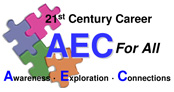 Name:  ______________________________		School:  ___________________Employability Skills Area:  Customer Service Assignment Name:   Everyone is a CustomerEveryone is a Customer	A customer is anyone who uses the services or product of another person, company, or any type of group.  Have you ever thought of the following as customers?You are your school’s customer because the school offers you a product – your education.Fans at a rock concert are the band’s customers.A patient is the doctor’s customer.Drivers are a road repair crew’s customers.The town’s citizens are the Mayor’s customers.Directions: Identify who you think are the customers for each person or group named below:1. A religious leader or minister ______________________________________________ 2. The Chamber of Commerce in your town _____________________________________3. A runner in a marathon ___________________________________________________4. A firefighter for a town ____________________________________________________ 5. The president of the U.S. __________________________________________________ Why Customers Buy	Customers buy for two primary reasons:  (1) to feel good and (2) to find solutions to problems.  To understand why companies want their customers to feel good, think of the reasons you purchase certain clothes.  Do you buy because the fabric is serviceable, because the workmanship is high quality, or because the garment will be long lasting?  Probably not.	You buy because the color and style of a garment look great on you, bring out your best features, and will be admired by your friends.  In short, the article will make you feel good when you wear it. 	Your job as an employee is to make the customers feel good about buying from your company.  This is true whether you work in sales, a back office, the laboratory, or another position.Directions:  How can the employees named below make their customers feel good about buying their product or service?  The first one has been provided as an example.A Plumber:  Assure the customer that the repair being made will fix the problem.  Leave a phone number and ask the customer to call right away if he or she is dissatisfied with the work in any way.  Clean up any reside remaining on the customer’s floor or any fingerprints left on the customer’s walls. A Wedding Reception DJ: __________________________________________________________________________________________________________________________________________________________________________________________________________3. 	A Personal Trainer:________________________________________________________________________________________________________________________________________________________________________________________________________________A Veterinarian __________________________________________________________________________________________________________________________________________________________________________________________________________________A Telephone Operator:___________________________________________________________________________________________________________________________________________________________________________________________________________A Police Officer: ________________________________________________________________________________________________________________________________________________________________________________________________________________A Waiter: ______________________________________________________________________________________________________________________________________________________________________________________________________________________